DOKTORA YOL HARİTASI (Yüksek Lisans Üzeri)(Yönetmelik ve Uygulama Esasları doğrultusunda hazırlanmış olup tüm detayları içermez)Not 1: Resmi Yazışmalarda öğrenci ve danışmanlar, dilekçe ve formlarını ABD Başkanlıklarına vereceklerdir.Not 2: Her dönem uzmanlık alan dersi kaydı yapılacaktır.TEZLİ YÜKSEK LİSANS YOL HARİTASI(Yönetmelik ve Uygulama Esasları doğrultusunda hazırlanmış olup tüm detayları içermez)A) Bilimsel hazırlık sınıfı şartı ile kabul edilen öğrencilere zorunludur ve süresi 1 yıldır.B) Dil hazırlık sınıfı isteğe bağlıdır. Süresi 1+1, en fazla 2 yıldır (zorunlu hazırlık olan ABD hariç).C) Tez konusu en geç 2.yy sonunda Enstitüye bildirilecektir.D) Derslerini başarıyla tamamlayan öğrenci tezini en erken 3. Yarıyıl final sınavlarının başlangıcında teslim edebilir.E) Azami süre(3 yıl) içinde tezini tamamlayamayan öğrenciler tezlerine devam ederler ancak öğrencilik haklarından yararlanamazlar.F) Uzmanlık Alan dersi için her dönem ders kaydı yapılacaktır.DANIŞMANLAR İÇİN BAZI HATIRLATMALAR(Yönetmelik ve Uygulama Esasları doğrultusunda hazırlanmış olup tüm detayları içermez) Öğrencilere Her Yıl Uzmanlık Alan Dersi (UAD) kaydı yaptırınız.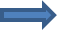  Her yarıyıl sonunda Uzmanlık Alan dersini alan öğrencilerin ders sonucunu Başarılı veya Başarısız şeklinde ABD Başkanlıklarına protokol düzenleyerek bildiriniz. Ders veya dönem kaydı yaptırmayan öğrencilere Uzmanlık Alan dersi protokolünü “Başarısız”  olarak düzenleyiniz. TEZ İZLEME ARA raporlarını (TİK) yılda iki kez (1. Dönem Ocak-Haziran) (2. Dönem Temmuz-Aralık) takvime uygun olarak veriniz. Zamanında yapılmayan veya Enstitüye sunulmayan her işlem başarısızlık sayılır (UAD protolokü ve TİK raporu gibi). Tüm dokümanların düzenlendikten sonra Enstitüye ulaştırılma süresi en fazla ÜÇ İŞ GÜNDÜR.Tez Jüri Kişisel Raporları jüri oluşturma tarihinden itibaren en geç 1 ay içinde ABD Başkanlığı üzerinden Enstitüye ulaştırılmalıdır. Tez savunma sınavı ise yine jüri oluşturma tarihinden itibaren en geç 1 ay içinde yapılarak ortak sonuç Enstitüye ulaştırılmalıdır. Doktora tez sınavından en az 15 gün önce dışardan gelecek jüri üyesi için görevlendirme yazısı ve yolluk isteği için Enstitüye başvuruda bulununuz. Doktora tez savunması dinleyicilere açıktır. En az bir hafta önce sınav tarihi, yeri ve saatini Enstitüye bildiriniz. Duyuru formu (Web sayfasında mevcut) doldurarak ilgili birimlerin panolarında ilan ediniz. Tez savunma sınavından sonra tezin varsa düzeltmelerin yapılmasını, Yönetmelik ve Uygulama Esaslarındaki ölçütlere göre Enstitüye teslim edilmesini sağlayınız.12345678910111213….20..-Güz/Bahar20…-Bahar20…-Güz20..-Bahar20..-Güz20…-Bahar20..-Güz20..-Bahar20..-20…-20..-20…-20…-Ders1Mec.Ders2Mec.Ders3TekrarDers4TekrarDers 5TekrarTezÖnerisi(TÖ Rap)1.Rapor TİK2.RaporTİK3.Rap.TİK4.Rap.TİK5.Rap.TİK6. Rap.TİK7. Rap.TİKYL aşamasında alınmamış ise, Bilim Eğitim Etik dersini alınız.En az 2yy ders alınmak zorunluluğu vardır.ABD zorunlu doktora derslerini alınız.Seçmeli dersleri alınız.Toplam 24 kredi ders almalısınız (Bilim Eğitim Etik dersi hariç)Derslerin en fazla 2 tanesi YL dersi olabilir.Doktora Derslerinin (600 kodlu) En az %50’si (4 ders) öğrencinin kayıtlı olduğu ABD’nin dersi olmalıdır (2012 Güz ve sonrası kayıtlılar için geçerli).YL aşamasında alınmamış ise, Bilim Eğitim Etik dersini alınız.En az 2yy ders alınmak zorunluluğu vardır.ABD zorunlu doktora derslerini alınız.Seçmeli dersleri alınız.Toplam 24 kredi ders almalısınız (Bilim Eğitim Etik dersi hariç)Derslerin en fazla 2 tanesi YL dersi olabilir.Doktora Derslerinin (600 kodlu) En az %50’si (4 ders) öğrencinin kayıtlı olduğu ABD’nin dersi olmalıdır (2012 Güz ve sonrası kayıtlılar için geçerli).YL aşamasında alınmamış ise, Bilim Eğitim Etik dersini alınız.En az 2yy ders alınmak zorunluluğu vardır.ABD zorunlu doktora derslerini alınız.Seçmeli dersleri alınız.Toplam 24 kredi ders almalısınız (Bilim Eğitim Etik dersi hariç)Derslerin en fazla 2 tanesi YL dersi olabilir.Doktora Derslerinin (600 kodlu) En az %50’si (4 ders) öğrencinin kayıtlı olduğu ABD’nin dersi olmalıdır (2012 Güz ve sonrası kayıtlılar için geçerli).YL aşamasında alınmamış ise, Bilim Eğitim Etik dersini alınız.En az 2yy ders alınmak zorunluluğu vardır.ABD zorunlu doktora derslerini alınız.Seçmeli dersleri alınız.Toplam 24 kredi ders almalısınız (Bilim Eğitim Etik dersi hariç)Derslerin en fazla 2 tanesi YL dersi olabilir.Doktora Derslerinin (600 kodlu) En az %50’si (4 ders) öğrencinin kayıtlı olduğu ABD’nin dersi olmalıdır (2012 Güz ve sonrası kayıtlılar için geçerli).En geç 5.yy sonuna kadar yeterlilik sınavına girmelisiniz.Yeterlilik sınavı yılda 2 kez Ocak-Şubat ve Haziran- Temmuz aylarında yapılır.Haziran 2007 ve öncesi kayıtlı öğrenciler Yeterlilik sınavına girebilmek için ÜDS veya muadili sınavlardan en az 50 puan almalıdır (Yabancı uyruklular hariç)Yeterlilik sınavı başarısızlığında 6 ay sonra tekrar hakkınız vardır.Yeterlilik sınavının başarılmasını takiben Tez İzleme Komitesini oluşturunuz ve en geç 6 ay içinde Tez öneri raporunuzu sununuz. Tez önerisi başarısızlığında yeni öneri süreniz 3 aydır.Bu dönemlerdeki başarısızlık nedeniyle kaybettiğiniz süreler, normal 6 yıllık süreden kaybetmiş olursunuz.Rapor verme takvimine uyunuz.Rapor sunum tarihinden 1 ay önce jüriye teslim edinizTez önerisinin kabul edildiği dönemi takip eden Ocak-Haziran ve Temmuz-Aralık dönemlerinde her dönem için TİK Raporu verinizEn geç 5.yy sonuna kadar yeterlilik sınavına girmelisiniz.Yeterlilik sınavı yılda 2 kez Ocak-Şubat ve Haziran- Temmuz aylarında yapılır.Haziran 2007 ve öncesi kayıtlı öğrenciler Yeterlilik sınavına girebilmek için ÜDS veya muadili sınavlardan en az 50 puan almalıdır (Yabancı uyruklular hariç)Yeterlilik sınavı başarısızlığında 6 ay sonra tekrar hakkınız vardır.Yeterlilik sınavının başarılmasını takiben Tez İzleme Komitesini oluşturunuz ve en geç 6 ay içinde Tez öneri raporunuzu sununuz. Tez önerisi başarısızlığında yeni öneri süreniz 3 aydır.Bu dönemlerdeki başarısızlık nedeniyle kaybettiğiniz süreler, normal 6 yıllık süreden kaybetmiş olursunuz.Rapor verme takvimine uyunuz.Rapor sunum tarihinden 1 ay önce jüriye teslim edinizTez önerisinin kabul edildiği dönemi takip eden Ocak-Haziran ve Temmuz-Aralık dönemlerinde her dönem için TİK Raporu verinizEn geç 5.yy sonuna kadar yeterlilik sınavına girmelisiniz.Yeterlilik sınavı yılda 2 kez Ocak-Şubat ve Haziran- Temmuz aylarında yapılır.Haziran 2007 ve öncesi kayıtlı öğrenciler Yeterlilik sınavına girebilmek için ÜDS veya muadili sınavlardan en az 50 puan almalıdır (Yabancı uyruklular hariç)Yeterlilik sınavı başarısızlığında 6 ay sonra tekrar hakkınız vardır.Yeterlilik sınavının başarılmasını takiben Tez İzleme Komitesini oluşturunuz ve en geç 6 ay içinde Tez öneri raporunuzu sununuz. Tez önerisi başarısızlığında yeni öneri süreniz 3 aydır.Bu dönemlerdeki başarısızlık nedeniyle kaybettiğiniz süreler, normal 6 yıllık süreden kaybetmiş olursunuz.Rapor verme takvimine uyunuz.Rapor sunum tarihinden 1 ay önce jüriye teslim edinizTez önerisinin kabul edildiği dönemi takip eden Ocak-Haziran ve Temmuz-Aralık dönemlerinde her dönem için TİK Raporu verinizEn geç 5.yy sonuna kadar yeterlilik sınavına girmelisiniz.Yeterlilik sınavı yılda 2 kez Ocak-Şubat ve Haziran- Temmuz aylarında yapılır.Haziran 2007 ve öncesi kayıtlı öğrenciler Yeterlilik sınavına girebilmek için ÜDS veya muadili sınavlardan en az 50 puan almalıdır (Yabancı uyruklular hariç)Yeterlilik sınavı başarısızlığında 6 ay sonra tekrar hakkınız vardır.Yeterlilik sınavının başarılmasını takiben Tez İzleme Komitesini oluşturunuz ve en geç 6 ay içinde Tez öneri raporunuzu sununuz. Tez önerisi başarısızlığında yeni öneri süreniz 3 aydır.Bu dönemlerdeki başarısızlık nedeniyle kaybettiğiniz süreler, normal 6 yıllık süreden kaybetmiş olursunuz.Rapor verme takvimine uyunuz.Rapor sunum tarihinden 1 ay önce jüriye teslim edinizTez önerisinin kabul edildiği dönemi takip eden Ocak-Haziran ve Temmuz-Aralık dönemlerinde her dönem için TİK Raporu verinizBu dönemlerde Ocak-Haziran ve Temmuz-Aralık dönemleri için TİK Raporu veriniz.En geç 12.yy sonunda savunmak üzere tezinizi Enstitüye sunmalısınız. Bu sürede tezini Enstitüye sunmayanlar, harçlarını yatırarak tezlerine devam edebilir ancak öğrencilik haklarından yararlanamazlar.Eğer normal öğrenim sürenizi (6 yıl) aştıysanız öğrenci harçlarınızı yatırınız. Jürinin tezi inceleme süresi 1 aydır.Tez düzeltme için maksimum süre 6 aydır. Bu dönemlerde Ocak-Haziran ve Temmuz-Aralık dönemleri için TİK Raporu veriniz.En geç 12.yy sonunda savunmak üzere tezinizi Enstitüye sunmalısınız. Bu sürede tezini Enstitüye sunmayanlar, harçlarını yatırarak tezlerine devam edebilir ancak öğrencilik haklarından yararlanamazlar.Eğer normal öğrenim sürenizi (6 yıl) aştıysanız öğrenci harçlarınızı yatırınız. Jürinin tezi inceleme süresi 1 aydır.Tez düzeltme için maksimum süre 6 aydır. Bu dönemlerde Ocak-Haziran ve Temmuz-Aralık dönemleri için TİK Raporu veriniz.En geç 12.yy sonunda savunmak üzere tezinizi Enstitüye sunmalısınız. Bu sürede tezini Enstitüye sunmayanlar, harçlarını yatırarak tezlerine devam edebilir ancak öğrencilik haklarından yararlanamazlar.Eğer normal öğrenim sürenizi (6 yıl) aştıysanız öğrenci harçlarınızı yatırınız. Jürinin tezi inceleme süresi 1 aydır.Tez düzeltme için maksimum süre 6 aydır. Bu dönemlerde Ocak-Haziran ve Temmuz-Aralık dönemleri için TİK Raporu veriniz.En geç 12.yy sonunda savunmak üzere tezinizi Enstitüye sunmalısınız. Bu sürede tezini Enstitüye sunmayanlar, harçlarını yatırarak tezlerine devam edebilir ancak öğrencilik haklarından yararlanamazlar.Eğer normal öğrenim sürenizi (6 yıl) aştıysanız öğrenci harçlarınızı yatırınız. Jürinin tezi inceleme süresi 1 aydır.Tez düzeltme için maksimum süre 6 aydır. Bu dönemlerde Ocak-Haziran ve Temmuz-Aralık dönemleri için TİK Raporu veriniz.En geç 12.yy sonunda savunmak üzere tezinizi Enstitüye sunmalısınız. Bu sürede tezini Enstitüye sunmayanlar, harçlarını yatırarak tezlerine devam edebilir ancak öğrencilik haklarından yararlanamazlar.Eğer normal öğrenim sürenizi (6 yıl) aştıysanız öğrenci harçlarınızı yatırınız. Jürinin tezi inceleme süresi 1 aydır.Tez düzeltme için maksimum süre 6 aydır. Ders DönemiDers DönemiDers DönemiDers DönemiTez DönemiTez DönemiTez DönemiTez DönemiTez DönemiTez DönemiTez DönemiTez DönemiTez DönemiAZAMİ SÜREAZAMİ SÜREAZAMİ SÜREAZAMİ SÜREAZAMİ SÜREAZAMİ SÜREAZAMİ SÜREAZAMİ SÜREAZAMİ SÜREAZAMİ SÜREAZAMİ SÜREAZAMİ SÜRE20…-20…20…-20…20…-20…20…-20…20…-20…20…-20…20…-20…20…-20…20…-20…En geç 2.yy sonu tez konusu ve3. yy için tez kaydı20…-20…20…-20…20…-20…20…-20…20…-20…20…-20…20…-20…20…-20…20…-20…20…-20…20…-20…20…-20…Hazırlık Sınıfı Bilim>DilDERS DÖNEMİDERS DÖNEMİDERS DÖNEMİDERS DÖNEMİDERS DÖNEMİDERS DÖNEMİDERS DÖNEMİDERS DÖNEMİEn geç 2.yy sonu tez konusu ve3. yy için tez kaydıTEZ DÖNEMİ (C)TEZ DÖNEMİ (C)TEZ DÖNEMİ (C)TEZ DÖNEMİ (C)TEZ DÖNEMİ (C)TEZ DÖNEMİ (C)TEZ DÖNEMİ (C)TEZ DÖNEMİ (C)TEZ DÖNEMİ (C)TEZ DÖNEMİ (C)TEZ DÖNEMİ (C)TEZ DÖNEMİ (C)Tez incelemeTez düzeltmeTez incelemeTez düzeltmeBir Yıl1YY(GÜZ/BAHAR)1YY(GÜZ/BAHAR)1YY(GÜZ/BAHAR)1YY(GÜZ/BAHAR)2YY(GÜZ/BAHAR)2YY(GÜZ/BAHAR)2YY(GÜZ/BAHAR)2YY(GÜZ/BAHAR)En geç 2.yy sonu tez konusu ve3. yy için tez kaydı3YY3YY3YY4YY4YY4YY4YY5YY5YY5YY6YY6YY(A)Bilimsel Hazırlık (1 yıl)İlk YY Dersleriİlk YY Dersleriİlk YY Dersleriİlk YY Dersleri2.YY dersleri2.YY dersleri2.YY dersleri2.YY dersleriEn geç 2.yy sonu tez konusu ve3. yy için tez kaydıTez 1. DönemTez 1. DönemTez 1. DönemTez 2. DönemTez 2. DönemTez 2. DönemTez 2. DönemTez 3. DönemTez 3. DönemTez 3. DönemTez 4. DönemTez 4. DönemEn fazla 3 ayEn fazla 3 ay(B) Dil Hazırlık (1+1 yıl)Bilim Eğitim Etik BEE500ABD zorunlular (varsa)Seçmeli derslerUzmanlık alan dersiEn az 4 ders (%50) kayıtlı olunan ABD’dan alınmalı.En az 24 Kredi ders(FBE500 hariç)Bilim Eğitim Etik BEE500ABD zorunlular (varsa)Seçmeli derslerUzmanlık alan dersiEn az 4 ders (%50) kayıtlı olunan ABD’dan alınmalı.En az 24 Kredi ders(FBE500 hariç)Bilim Eğitim Etik BEE500ABD zorunlular (varsa)Seçmeli derslerUzmanlık alan dersiEn az 4 ders (%50) kayıtlı olunan ABD’dan alınmalı.En az 24 Kredi ders(FBE500 hariç)Bilim Eğitim Etik BEE500ABD zorunlular (varsa)Seçmeli derslerUzmanlık alan dersiEn az 4 ders (%50) kayıtlı olunan ABD’dan alınmalı.En az 24 Kredi ders(FBE500 hariç)Bilim Eğitim Etik BEE500ABD zorunlular (varsa)Seçmeli derslerUzmanlık alan dersiEn az 4 ders (%50) kayıtlı olunan ABD’dan alınmalı.En az 24 Kredi ders(FBE500 hariç)Bilim Eğitim Etik BEE500ABD zorunlular (varsa)Seçmeli derslerUzmanlık alan dersiEn az 4 ders (%50) kayıtlı olunan ABD’dan alınmalı.En az 24 Kredi ders(FBE500 hariç)Bilim Eğitim Etik BEE500ABD zorunlular (varsa)Seçmeli derslerUzmanlık alan dersiEn az 4 ders (%50) kayıtlı olunan ABD’dan alınmalı.En az 24 Kredi ders(FBE500 hariç)Bilim Eğitim Etik BEE500ABD zorunlular (varsa)Seçmeli derslerUzmanlık alan dersiEn az 4 ders (%50) kayıtlı olunan ABD’dan alınmalı.En az 24 Kredi ders(FBE500 hariç)En geç 2.yy sonu tez konusu ve3. yy için tez kaydıTez kaydıSeminerUzmanlık alan dersiTez kaydıSeminerUzmanlık alan dersiTez kaydıSeminerUzmanlık alan dersiTez kaydı (Varsa Seminer tekrarı)Uzmanlık alan dersiTez kaydı (Varsa Seminer tekrarı)Uzmanlık alan dersiTez kaydı (Varsa Seminer tekrarı)Uzmanlık alan dersiTez kaydı (Varsa Seminer tekrarı)Uzmanlık alan dersiTez tamamlamaUzmanlık alan dersiBaşka ders alınamazTez tamamlamaUzmanlık alan dersiBaşka ders alınamazTez tamamlamaUzmanlık alan dersiBaşka ders alınamazTez tamamlamaUzmanlık alan dersiBaşka ders alamazTez tamamlamaUzmanlık alan dersiBaşka ders alamazJürinin tezi inceleme süresi 1 aydırTez düzeltme için maksimum süre 3 aydırJürinin tezi inceleme süresi 1 aydırTez düzeltme için maksimum süre 3 aydırKontrollerBu süreçte başarısız olan öğrenciye yeni bir tez konusu verilebilir, yeni bir danışman atanabilir.Bu süreçte başarısız olan öğrenciye yeni bir tez konusu verilebilir, yeni bir danışman atanabilir.